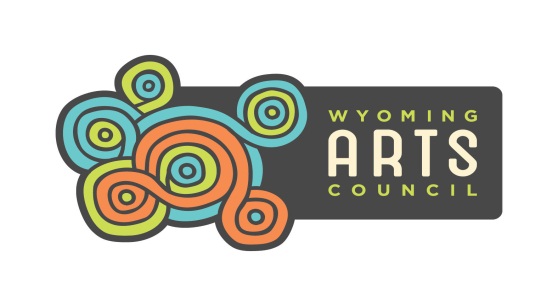 WAC Artist Roster Re-application List*Approved Roster Artists may remain on the Roster for five years and then they must reapply*FY 2012 Accepted Roster Artists Need to Re-Apply for FY 2017 by 12/1/2015Nathan Abel		  William Lynn Dixon		Willie LeClair			David RomtvedtWilliam Boycott	  Michele Farrier		Sharon LeGrant		Paul TaylorDeborah Britt		  The Fireants			Leslie O’Hashi		Jeff TroxelNancy Mae Buening	  Judd Grossman		Katherine Palochak		Wind River DancersPeter Chandler		  Linda Johnson		Mike ParkerDavis & Mavrick	  Laughing Bird		Lenore PoitrasFY 2013 Roster Artists Need to Re-Apply for FY 2018 by 12/1/2016Robert Berkey			Daniel Hayward			Barbara SmithScott Bragonier		Larry W. Hazlett			Joshua Ray SmithDave Buckles			Terry Kreuzer				Summit Chamber PlayersFlores de Colores		Mary Maynard			Curt TheobaldEugene Gagliano		Dave Munsick				Verismo TrioAmy Gorbey			David Osmundsen			Aaron WallisJared RogersonFY 2014 Roster Artists Need to Re-Apply for FY 2019 by 12/1/2017	Christopher Amend		Lawrence Jackson			Jennifer Tennican	Matt Daly			Andy Nelson				Amelia TerrapinFY 2015 Roster Artists Need to Re-Apply for FY 2020 by 12/2018Caryn Flanagan		Shelby Shadwell			Wayne ThomasBen Markley			Jocelyn Slack				Miss V The Gypsy Robert Martinez		Doc Thissen				   CowbellFY 2016 Accepted Roster Artists Need to Re-Apply for FY 2021 by 12/1/2019Jalan Crossland		Kevin Inouye				Meg ThompsonJune Glasson			Rick Kempa				Bryon TomingasMichael Hurwitz		Eddie (Daron) Little			George Vlastos				John Nesbitt										3/6/15 update